Alzheimer poradna Vysočinaposkytuje zdarma poradenskou pomoc:Všem, kdo mají obtíže s pamětí, zapomínáním, soustředěním, plánováním činností. Všem, kteří pečují o blízkého, jehož chování se začíná měnit, chová se nestandardně. Stále něco hledá, bloudí, opakuje již řečené nebo obtížně hledá slova a komunikace vázne.Všem, kteří pečují o člověka s onemocněním demencí, cévní mozkovou příhodou, po úraze …Testujeme paměť, pomůžeme s finanční podporou i zajištěním sociálních služebPoradíme, jak dobře pečovat o nemocného i o pečujícíhoMůžeme se nově potkat v Krajském komunitním a poradenském centru v Jihlavě. Dále v Havlíčkově Brodě, Třebíči, Pelhřimově, Žďáru n/S., Světlé nad S., Humpolci, Ždírci, Přibyslavi, Mitrově, Moravských Budějovicích.Více informací na: www.alzheimerporadnavysocina.czTel.: 733 629 018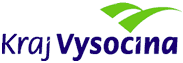 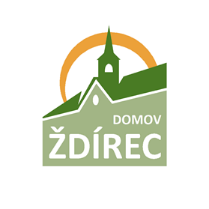 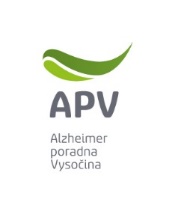 